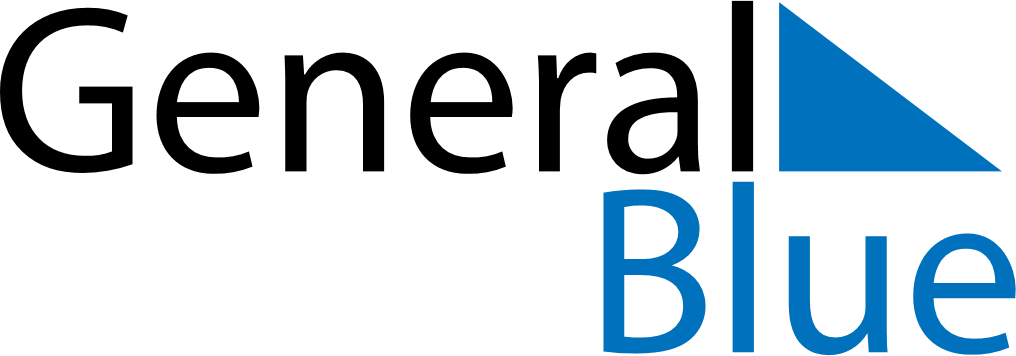 February 2027February 2027February 2027February 2027Christmas IslandChristmas IslandChristmas IslandMondayTuesdayWednesdayThursdayFridaySaturdaySaturdaySunday12345667Chinese New YearChinese New Year8910111213131415161718192020212223242526272728